Headteacher Handover Checklist				 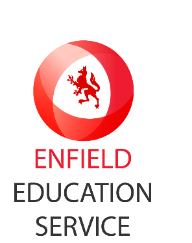 School name: School address: School telephone number: School DfE Number: School URN: Previous / interim headteacher: SLT: Secretary/ Business Manager: Chair of Governors: Deputy/Vice Chair:  Clerk to Governors: Caretaker:  LA Link Adviser:  LA Link Adviser tel no.: LA Link Adviser email:  Link Diocese Adviser: Link Diocese Adviser tel no.: Link Diocese Adviser email: Where to find the following documents Person Responsible Date of Revision Where located File or folder name Vision/mission statement/Aims & objectives School evaluation document (SED) School Improvement / Development Plan (may be part of the SED) Diocesan self-evaluation document – if relevant Annual parent survey Annual pupil survey Annual staff surveyOfsted report and  Ofsted Action Plan  (if applicable) Responses to any qualifying complaint received since the last Ofsted inspection which show how it was resolved Church inspection report  (If appropriate) School Prospectus   Staff Responsibilities/Job Descriptions/Contracts of Employment/Performance Management targets School Budget Plan Monthly Monitoring Returns Projected Developments Date of last audit SVFS Self-Evaluation, date of last evaluation Minutes of staff and Senior Leadership Teams meetings  Names and addresses of all staff and governors Governor Meeting Minutes Headteacher’s Report to Governing Body School improvement service level agreement HR services provider – names/contact details - service level agreement (SLA) HR policies and procedures – Services2Schools link?GDPR – name/contact details Legal provider or service level agreement External financial provider  (if appropriate) Voluntary Fund (or similar) Name of auditor and date of last audit Single central record Health and Safety Risk Assessments PTA (or similar) Constitution (if appropriate) Logbook  Website company or staff responsible for updating school’s websiteDocuments Documents Person responsible Where located ASP access code Results: EYFS Results: Year 1 phonics Results: KS1 SATs / KS 4 Results: KS2 SATs / KS 5 Results: CAT tests or similar (if appropriate) Pupils’ progress tracking Pupils’ progress tracking Attainment on entry data Attainment on entry data Moderation partners for outcomes for primary Moderation partners for outcomes for primary Pupil Files EHC plans / Provision Mapping or similar Pupil Files EHC plans / Provision Mapping or similar Notes of visits and any LA reports Notes of visits and any LA reports KS2 / 3 Transition arrangements KS2 / 3 Transition arrangements Documents Person responsible Date of revision Where located Administering Drugs & Medication Policy   Admission Policy   Attendance Policy Assessment/Recording/ Reporting Policy Behaviour & Discipline Policy Charging Policy   Child Protection Procedure  and File Safeguarding Policy CP / Safeguarding training records Collective Worship Policy Complaints Policy Curriculum Complaints Procedure Curriculum Statement Disability Access Policy Drugs Policy Early Years Policy Equal Opportunities Policy   Finance Policy General Complaints Procedure   Prevent training Independent advice and guidance secondary schools, outlining how providers of technical education and apprenticeships can access their students Racial Incident Policy   Risk assessments Health & Safety Policy Whistleblowing Policy CODES FOR ACCESS If possible say where the password book is kept.  If user names and passwords are put on this document, please restrict the circulation. CODES FOR ACCESS If possible say where the password book is kept.  If user names and passwords are put on this document, please restrict the circulation. CODES FOR ACCESS If possible say where the password book is kept.  If user names and passwords are put on this document, please restrict the circulation. CODES FOR ACCESS If possible say where the password book is kept.  If user names and passwords are put on this document, please restrict the circulation. CODES FOR ACCESS If possible say where the password book is kept.  If user names and passwords are put on this document, please restrict the circulation. Documents Person responsible Where located Username Password Bank Accounts PTA Fund Bank Mandate Door Codes Fire Alarm code (if required) Established passwords for access to internal information Established passwords for external information On- Line Access Codes: (please list any) Eg. NCA Tools website SVFS Self Evaluation log in and password.   